การเรียกดูรายงานแสดงการจ่ายเงินเข้าบัญชีของผู้มีสิทธิรับเงิน (ZAP_RPT506)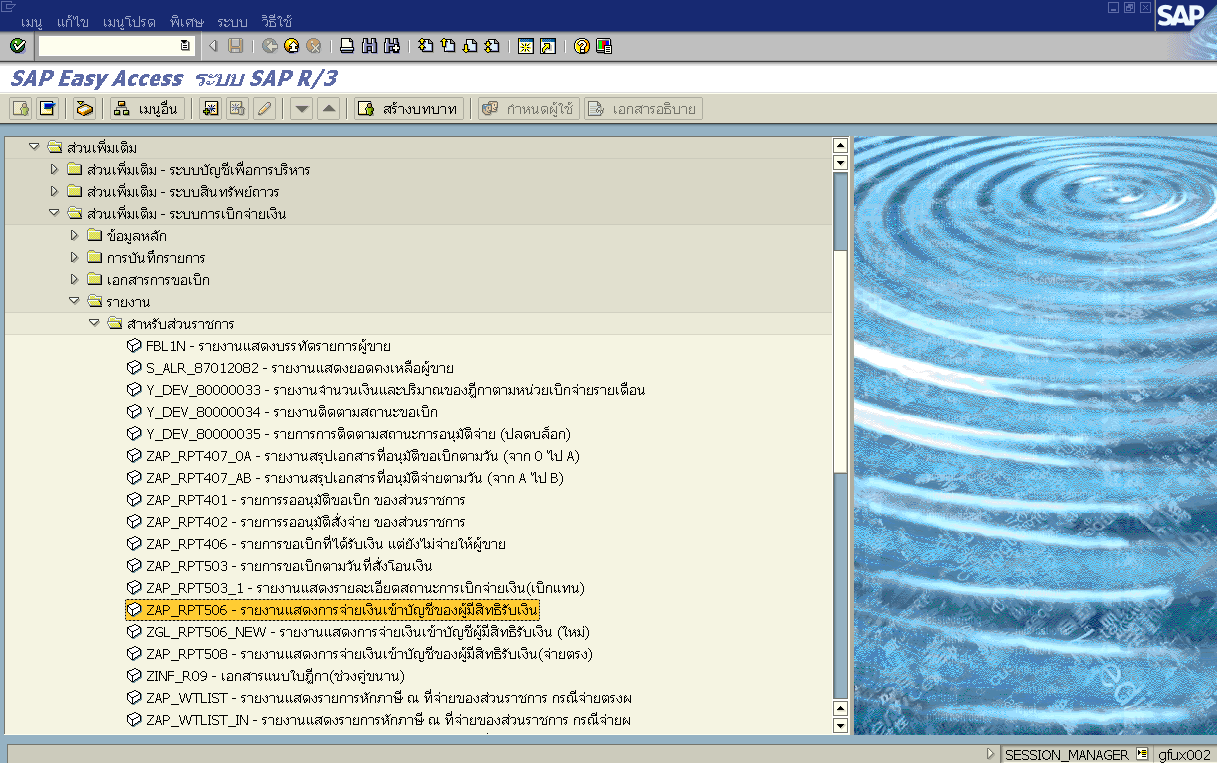 รูปที่ 1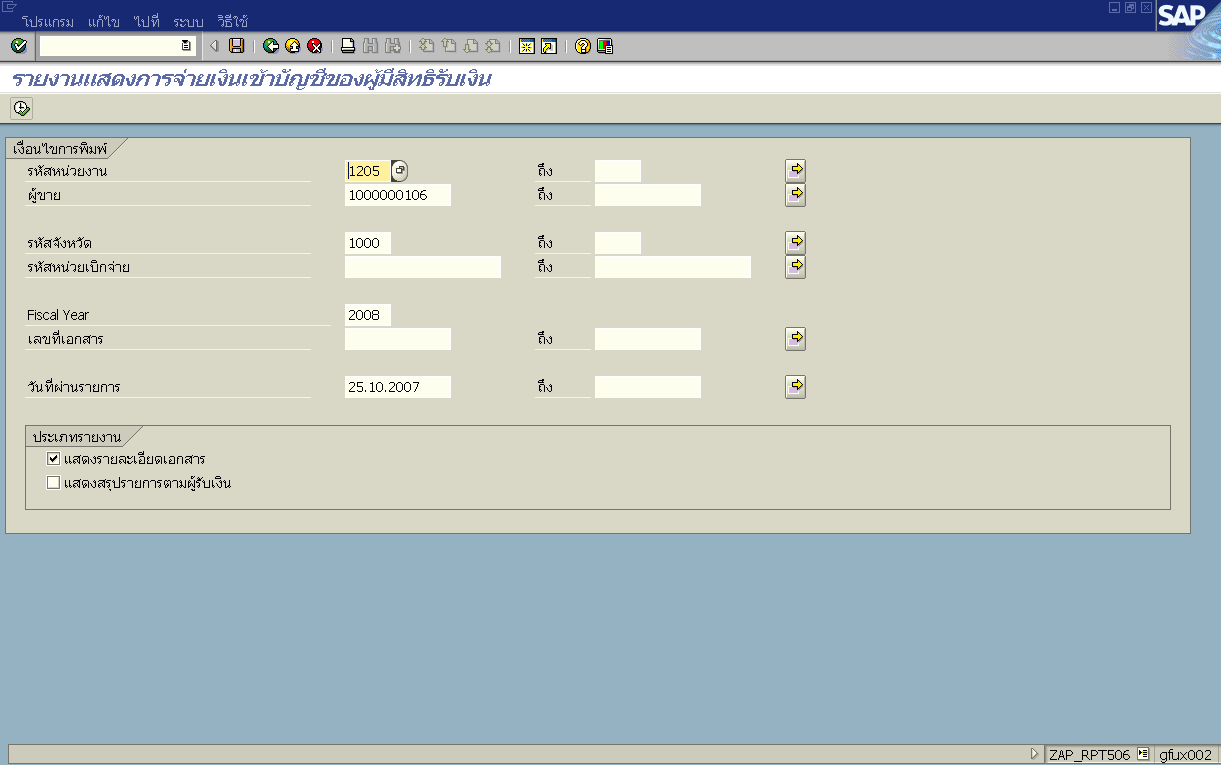 รูปที่ 2ตัวอย่าง  รายงานแสดงการจ่ายเงินเข้าบัญชีของผู้มีสิทธิรับเงิน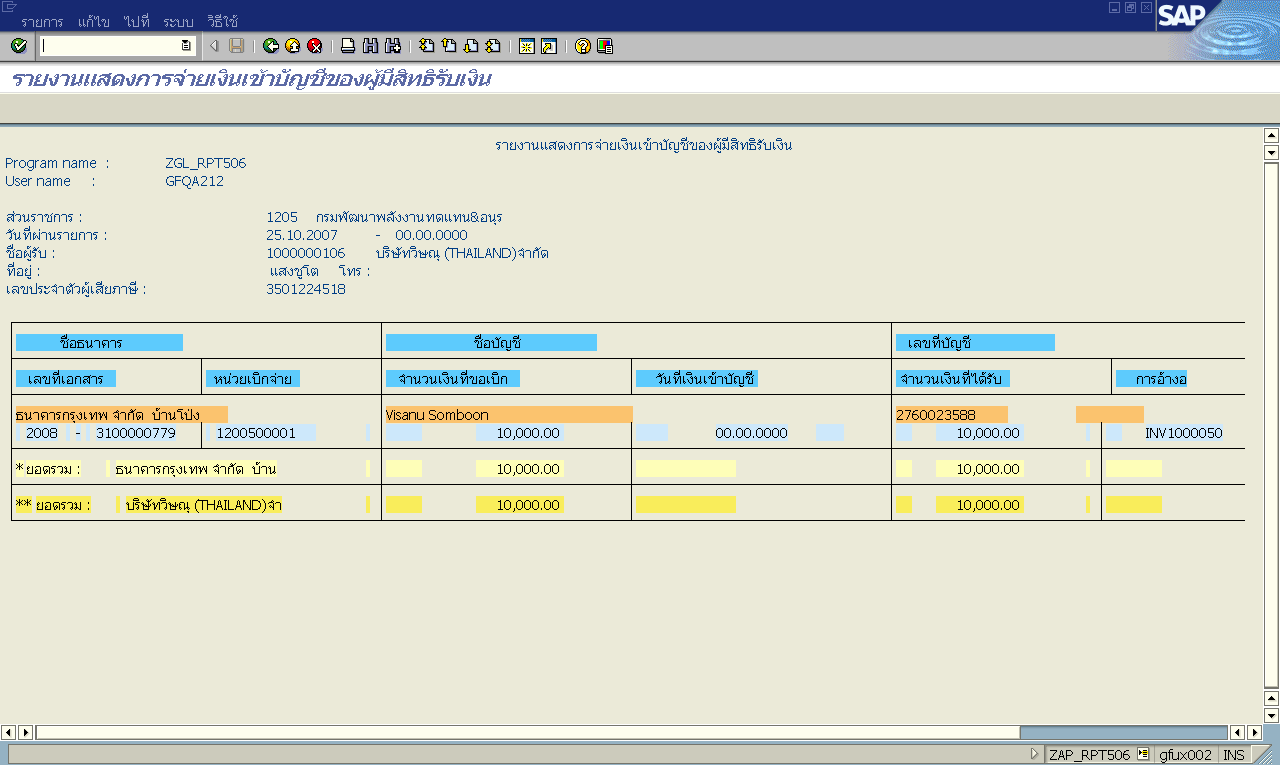 รูปที่ 3คำอธิบายรายงานส่วนราชการ 		: รหัสหน่วยงานและชื่อหน่วยงานที่เรียกรายงานวันที่ผ่านรายการ		: ช่วงเวลาวันที่ผ่านรายการที่เรียกรายงานชื่อผู้ขาย			: รหัสหน่วยงานและชื่อผู้ขายที่อยู่			: ที่อยู่ของผู้ขายเลขประจำตัวผู้เสียภาษี	: เลขประจำตัวผู้เสียภาษีของผู้ขายชื่อธนาคาร 		: ชื่อธนาคารของผู้ขายที่ทำการจ่ายเงินเข้าชื่อบัญชี			: ชื่อบัญชีของผู้ขายที่ทำการจ่ายเงินเข้าเลขที่บัญชี		: เลขที่บัญชีของผู้ขายที่ทำการจ่ายเงินเข้าเลขที่เอกสาร		: เลขที่เอกสารตั้งเบิกในระบบ GFMIS ที่ทำการจ่ายเงินหน่วยเบิกจ่าย		: หน่วยเบิกจ่ายที่ทำการตั้งเบิกจำนวนเงินที่ขอเบิก		: จำนวนเงินที่ขอเบิกจากเอกสารตั้งเบิกวันที่เงินเข้าบัญชี		: วันที่ที่เงินเข้าบัญชีธนาคารของผู้ขายจำนวนเงินที่ได้รับ		: จำนวนเงินที่ได้รับจากเอกสารตั้งเบิกการอ้างอิง		: การอ้างอิงที่ผู้เบิกอ้างอิงในการบันทึกรายการตั้งเบิกการเรียกดูรายงานแสดงการจ่ายเงินเข้าบัญชีของผู้มีสิทธิรับเงินการเรียกดูรายงานแสดงการจ่ายเงินเข้าบัญชีของผู้มีสิทธิรับเงินการเรียกดูรายงานแสดงการจ่ายเงินเข้าบัญชีของผู้มีสิทธิรับเงินวัตถุประสงค์:เพื่อเรียกดูรายการที่ได้มีการจ่ายเงินเข้าบัญชีของผู้มีสิทธิรับเงิน/ ผู้ขาย โดยมีรายละเอียดของจำนวนเงิน บัญชีของผู้ขายที่ได้รับโอนเงิน เลขที่เอกสารที่ทำการตั้งเบิก ตลอดจนวันที่ที่ได้รับเงินเมนู:เมนู SAP > ส่วนเพิ่มเติม > ส่วนเพิ่มเติม – ระบบการเบิกจ่ายเงิน > รายงาน > สำหรับส่วนราชการ > ZAP_RPT506 – รายงานแสดงการจ่ายเงินเข้าบัญชีของผู้มีสิทธิรับเงินTransaction Code:ZAP_RPT506 - รายงานแสดงการจ่ายเงินเข้าบัญชีของผู้มีสิทธิรับเงินลำดับที่ช่องรายละเอียด1รหัสหน่วยงานระบุรหัสหน่วยงานที่ต้องการเรียกรายงาน2ผู้ขายระบุรหัสผู้ขายที่ต้องการเรียกรายงาน3รหัสจังหวัดระบุรหัสจังหวัดที่ต้องการเรียกรายงาน4รหัสหน่วยเบิกจ่ายระบุรหัสหน่วยเบิกจ่ายที่ต้องการเรียกรายงาน (Optional)5Fiscal Yearระบุปี ค.ศ. 6เลขที่เอกสารระบุเลขที่เอกสารที่ต้องการเรียกรายงาน (Optional)7วันที่ผ่านรายการระบุวันที่ผ่านรายการ (วว. ดด. ปปปป)หากต้องการระบุเลือกรายละเอียดกด 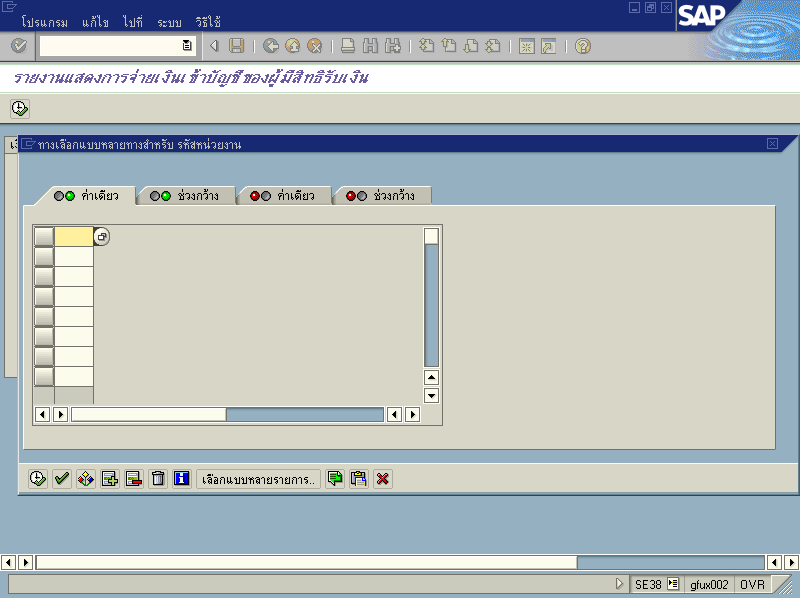 กด  เพื่อเรียกรายงานหากต้องการระบุเลือกรายละเอียดกด กด  เพื่อเรียกรายงาน